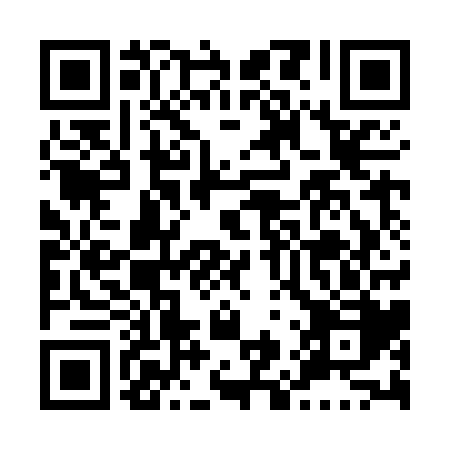 Prayer times for Upper New Harbour, Nova Scotia, CanadaWed 1 May 2024 - Fri 31 May 2024High Latitude Method: Angle Based RulePrayer Calculation Method: Islamic Society of North AmericaAsar Calculation Method: HanafiPrayer times provided by https://www.salahtimes.comDateDayFajrSunriseDhuhrAsrMaghribIsha1Wed4:195:541:036:048:139:482Thu4:175:531:036:058:149:503Fri4:155:511:036:058:159:524Sat4:135:501:036:068:179:535Sun4:115:481:036:078:189:556Mon4:095:471:036:078:199:577Tue4:075:461:036:088:209:598Wed4:065:441:036:098:2110:019Thu4:045:431:036:108:2310:0210Fri4:025:421:026:108:2410:0411Sat4:005:401:026:118:2510:0612Sun3:585:391:026:128:2610:0813Mon3:565:381:026:128:2710:0914Tue3:555:371:026:138:2910:1115Wed3:535:361:026:148:3010:1316Thu3:515:351:026:148:3110:1517Fri3:495:341:036:158:3210:1618Sat3:485:331:036:168:3310:1819Sun3:465:321:036:168:3410:2020Mon3:455:311:036:178:3510:2221Tue3:435:301:036:188:3610:2322Wed3:425:291:036:188:3710:2523Thu3:405:281:036:198:3810:2724Fri3:395:271:036:208:4010:2825Sat3:375:261:036:208:4110:3026Sun3:365:251:036:218:4110:3127Mon3:355:251:036:218:4210:3328Tue3:335:241:036:228:4310:3429Wed3:325:231:046:228:4410:3630Thu3:315:231:046:238:4510:3731Fri3:305:221:046:248:4610:39